Associated Student Government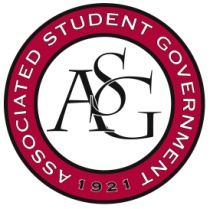 University of ArkansasASG Senate Bill No. Authors: Senator Scott Sims Yvonne WemaSponsors: Scott SimsThe Sustainability Week Funding Act of 2016 Whereas,	The University of Arkansas Sustainability Week will be held on April 18th-April 22nd. This program is in need of funding for the events slated for the week, in an attempt to adequately inform students about sustainability both on our campus and in the Fayetteville community,Whereas,	The event will consist of multiple events throughout the week including a small farmers market at the student union, sustainability clubs/organization fair, Earth Day festivities throughout the week, a Red Talk goes Green event, and much more; andWhereas,	This event will not only benefit the students who directly receive information related to Sustainability, but also the University of Arkansas community as a whole through an increase in awareness regarding sustainability which is a forefront in our University’s core values; then Be it therefore resolved:	The Associated Student Government Senate allocated $1000.00 from the Senate legislative appropriations budget (Prog #LS) to purchase marketing materials for Sustainability week, funding for farmers and sustainability organizations that we would like to bring to our campus, and any other miscellaneous expenses; and Be it therefore resolved:	Any unspent funds allocated from this Act be returned to the Senate legislative appropriations budget (Prog #LS).Official Use OnlyAmendments: 										Vote Count:  	Aye 		 	Nay 		 	Abstentions 		Legislation Status: 	Passed 		Failed 		 	Other 			___________________________			________________Jace Motley, ASG Chair of the Senate	Date___________________________			________________Tanner Bone, ASG President	Date